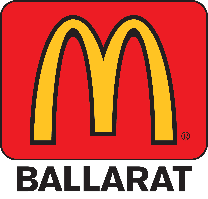 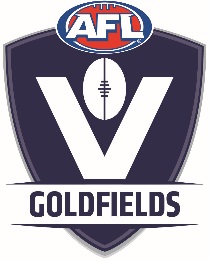 AFL Goldfields Junior Football Academy- proudly supported by the Western Bulldogs and McDonalds Ballarat2018 - 2019 PARENT PERMISSION & ACKNOWLEDGEMENTI ………………………………………………………………………………..… hereby give my permission for my son / daughter ……………………………………………………………………………….. to attend and participate in the AFL Goldfields Junior Football Academy during the 2018 / 2019 season.I acknowledge that my son is covered under the League / Club Insurance Policy with JLT Sport.I acknowledge that the payment of $90 is not refundable once my son has participated in at least one session of the Academy.I acknowledge that an invitation to attend the AFL Goldfields Academy does not automatically constitute an invitation to attend my Leagues Representative Football Program.I will adhere to the AFL Victoria Parental Code of Conduct and encourage my son / daughter to adhere to the AFL Victoria Players Code of ConductI acknowledge that Filming of my son / daughter may take place during the program to assist with developing his / her football skills.	Yes                No  Contact Details:Home Phone ………………………………………..Mobile Phone (Parent) …………………………………..Mobile Phone (Academy Participant) ……………………………………..Email Address (Parent) …………………………………………………………………………………………………………..Email Address (Academy Participant) …………………………………………………………………………………….Signature of Parent / Legal Guardian ……………………………………………………………………………………..Signature of Parent / Legal Guardian ……………………………………………………………………………………..Date: ……. / ……. / ……….